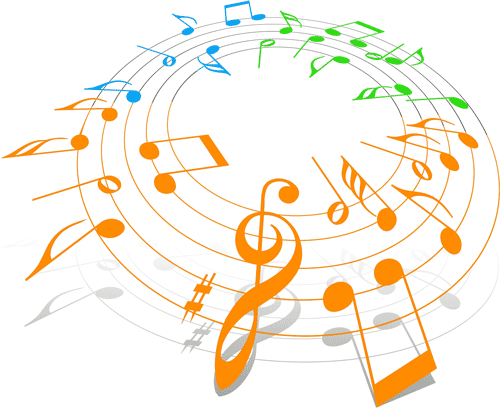 Пояснительная записка       Программа внеурочного занятия «Вокальная студия» в 5 классе направлена на развитие вокальных возможностей обучающихся, знакомство с голосовым аппаратом и умением им управлять.В современной музыке  эстрадное пение занимает особое место .В отличии от классического вокала,выросшего из духовной музыки  эстрадное пение выросло из бытового  фольклора   разных культур  и  отличается  многообразием форм и направлений.Разные способызвукоизвлечения долгое время не позволяли сформироваться какой- либо эстрадной школе. Несмотря на   существующие различия  с  классическим вокалом,эстрадный вокал базируется на  физиологических принципах в работе голосового   аппарата  ( по типу народного пения на открытый звук)  и   является   предметом педагогики .Назначение  учебного курса: изучение теоретических основ  и практического их применения.Цель программы: Сформировать первоначальные   певческие навыки эстрадного пения, привить  музыкальный вкус.ЗадачиВоспитание любви к музыкальному искусству в целом, в частности эстрадной вокальной музыке;привитие музыкального вкуса,  манеры  поведения на сцене;развитие  творческого  потенциала в каждом ребенке.Общая характеристика программыАктуальность и педагогическая целесообразность данной программы ВД обусловлена необходимостью разрешения реальных противоречий, сложившихся в теории и практике воспитания в новых социокультурных условиях, выраженных в ограниченности стратегии «приобщения к культуре». Основная идея программы – духовно-нравственное развитие пятиклассников в сочетании с развитием музыкальных компетенций (эстрадное пение: пение в унисон, двухголосие, пение каноном, пение в ансамбле, пение с солистом и т.д.). Новизна и особенность программы заключается в принципиальном подходе к обучению эстрадному пению. Данная программа основывается на принципахприродосообразности, культуросообразности, коллективности, диалогичности, патриотической направленности, проектности, диалога культур, поддержки самоопределения обучающегося. Для детского возраста характерно петь открытым звуком.  На занятиях обучающиеся будут ознакомлены с музыкальной грамотой, основой постановки дикции и правильного дыхания, чувства ритма и  движений под музыку. Практическая значимость программызаключается в расширении спектра приобретённых на уроках музыки и других предметах эстетического цикла (ИЗО, технология) УУД, заключающихся не только в понимании специфики хорового искусства и использовании навыков хорового пения в жизни социума (группы, класса, школы), но и применение в различных жизненных ситуациях логических действий, таких как сравнение, анализ, синтез. В процессе познания музыкальной грамоты наВЗ будут использованыи изучены мелодии песен с необходимыми нотными обозначениями, дополняющими содержание песен. Большоевнимание на занятиях будет уделяться  эмоциональной разгрузке, обеспечивающей получение  эмоционального удовольствия от творчества.  Программа «Вокальная студия» рассчитана на один год обучения для обучащихся 5 класса, увлекающихся  искусством эстрады. Занятия проходят один раз в неделю. Продолжительность занятий: 45 минут. Всего: 34 часа в год.Место внеурочного занятия «Вокальная студия»в междисциплинарных программах.Программа внеурочного занятия «Вокальная студия» реализует следующие положения Программы воспитания и социализации школьников ОУ: воспитание эмоционально-ценностного отношения к искусству, художественного вкуса, нравственных и эстетических чувств: любви к Родине, гордости за великие достижения музыкального искусства Отечества, уважения к истории, традициям, музыкальной культуре разных народов.Программа внеурочного занятия «Вокальная студия» направлена на формирование культуры, здорового и безопасного образа жизни через осознанное использование обучающимися на уроках здоровьесберегающих музыкальных технологий, к которым относятся дыхательная гимнастика, тонирование,  ритмотерапия, движения под музыку, релаксация.Личностные, предметные и метапредметные результатыПланируемые результаты обучения по внеурочному занятию «Вокальная студия» в 5 классе включают личностные, метапредметные, предметные результаты. Личностными результатами пятиклассников, прошедших курс ВД «Вокальная студия» являются: развитое музыкально-эстетическое чувство, проявляющееся в эмоционально-ценностном отношении к искусству, реализация творческого потенциала в процессе коллективного музицирования, позитивная оценка своих вокальных возможностей.Метапредметные результаты. В 5 классе результатами формирования познавательных универсальных учебных действий на внеурочном занятии «Вокальная студия» являются: ориентация в культурном многообразии окружающей действительности, участие в музыкальной жизни класса, школы, села и др., продуктивное сотрудничество со сверстниками при решении  различных музыкальных задач. Формирование регулятивных универсальных учебных действий на внеурочном занятии «Вокальная студия»  направлено на формирование умения планировать свои действия в соответствии с поставленной задачей и условиями её реализации, контролировать и оценивать как собственные учебные действия, так и действия одноклассников через исполнение песни (соло, ансамблем, хором).В 5 классе формирование коммуникативных универсальных учебных действий на внеурочном занятии «Вокальная студия» направлено на обучение более сложным формам монологической речи: определениеобразного строя музыки с помощью «словаря эмоций», рассуждение о значении повтора, контраста, о сценическом мастерстве, назначении эстрадной музыкии т.д. Предметные результаты. В 5 классе у обучающихся должен развиться устойчивый интерес кмузыке (в частности эстрадной, сольной, ансамблевой), общее понимание значения эстрадной музыки в жизни человека, знание основных закономерностей музыкального искусства на примере пройденных вокальных произведений, элементарные умения и навыки вокальной деятельности.Содержание курса:Теория.Владение голосовым аппаратом.Знакомство с эстрадными певцами прошлого и настоящего. Собственная манера исполнения вокального произведения.Дикция.  Расширение диапазона голоса.Дыхание. Певческая позиция. Знакомство с многоголосным пением.  Нотная грамота.Сценическая культура. Движения под музыку. Практическа работа:Упражнения на развитие дикции.  Упражнения, способствующие расширению  певческого диапазона голоса и собственной манеры исполнения. Отработка полученных вокальных навыков.Пение по нотам. Разучивание сопровождающих и танцевальных движений в соответствии со стилем и содержанием вокального произведения.Подготовка к школьному творческому проекту «Народный артист» в номинации «Вокал».Форма организации и форма проведения занятийОсновной формой обучения является групповое и индивидуальное занятие. Во время его проведения педагог использует различные методы обучения, комбинируя теорию с практикой.Следующая форма организации обучения – выступление. На выступлениях дети учатся владеть эмоциями, повышают самооценку, совершенствуют полученные навыки и умения.Посещение концертов, как форма учебного занятия способствует расширению музыкального кругозора детей, дает возможность познакомиться с новыми исполнителями.       В процессе реализации программы для обучающихся организуются 1 раз в год поездка в концертный зал г. Ярославля с последующей рефлексией (оформление выставки рисунков «Музыканты глазами слушателей», обсуждение особенностей исполнительского мастерства профессионалов). В ходе занятий используются видео- и аудиозаписи с образцовой выступлением хоров, проводится знакомство со специальной литературой, раскрывающей секреты  эстрадного искусства. Условия реализации программы       Для реализации данной программы в образовательном учреждении созданы необходимые условия, это:- время для проведения занятий – вторая половина дня;- есть специалист, способный обеспечить грамотное обучение детей;- наличие оборудованного кабинета.Методы и приёмы организации учебно-воспитательного процессаПо определению дидактики методом обучения является совокупность приемов и способов, при помощи которых педагог, опираясь на сознательность и активность ученика, вооружает его знаниями, умениями и навыками и, вместе с тем, способствуют его воспитанию и развитию. Методы обучения, используемые на занятиях хора строятся на общепринятых дидактических и специальных вокальных методах.В музыкально-образовательном процессе используются следующие методы обучения:общедидактические (методы сравнения, наглядно-слуховой показ, словесные); методы музыкального образования (метод моделирования художественно-творческого процесса, метод создания проблемно-творческой ситуации, музыкально-игровые методы, метод музыкально-диалогического общения, метод размышления о музыке); воспитательные методы (метод поощрения, метод убеждения, метод создания «ситуации успеха»);узкоспециальные вокальные методы обучения (эмоционально-образный метод, метод пластического интонирования, метод вокализации, концентрический метод, фонетический метод, метод показа и подражания, метод мысленного или внутреннего пения, метод сравнительного анализа);Используемые  специальные вокальные методы обучения объединяют в себе познавательные процессы с практическими умениями.Эмоционально-образный метод основан на принципе естественнойсаморегуляции. Художественные представления вызывают саморегуляцию голосового аппарата и рождают соответствующее звучание. Вокальные ощущения при этом анализируются и запоминаются.Концентрический метод, нацелен на выработку навыка в управлении работой голосовых складок в различных регистрах.Фонетический метод, позволяет опереться на речевой опыт обучаемых, привлечь четкие речевые стереотипы, что весьма существенно, так как певческая фонация формируется на основе речевой, хотя и резко отличается от неё.Метод показа и подражания применяется на первом этапе вокальной работы, так как с помощью подражания начинающий певец сможет целостно организовать голосовую функцию и сознательно закрепить то, что непроизвольно возникает. При повторных воспроизведениях удачных моментов во время пения, внимание поющего направляется на запоминание мышечных, вибрационных и слуховых ощущений, возникающих в этот момент. Из-за того, что метод показа направляется лишь на раскрытие сущности певческого приема, опираясь на слуховое восприятие, его можно применять только на первом году вокального обучения.Метод мысленного или внутреннего пения один из основных в практической вокальной работе. Использование мысленного пропевания даже на первом этапе вокального обучения имеет смысл. В подобном случае этот метод выполняет роль активизации слухового внимания, направленного на восприятие и запоминание звукового эталона. Он подготавливает почву для более успешного вокального обучения, но не подменяет вокальную тренировку, так как научиться правильно интонировать и воспроизводить звук можно только в процессе самого пения.Метод сравнительного анализа используется с первых уроков, когда поющий должен дать свои первые эстетические оценки певческому звуку. Сравнивая различные образцы звучания голоса, поющий учится понимать и дифференцированно воспринимать отдельные компоненты вокального исполнения, отличать правильное звукообразование от неправильного. Благодаря протекающим при этом аналитическим умственным операциям у него активно развиваются мыслительные способности, вокальный слух и художественный вкус.Направление курса: общекультурное.Виды внеурочной деятельности, используемые в программе:игровая, познавательная, проблемно – ценностное общение.Используемые технологии обучения:- игровые образовательные технологии;- арттерапия;- музыкотерапия;- технология проектной деятельности.Виды и формы контроляВиды контроля: вводный, текущий, промежуточный, итоговый.Вводный контроль проводится в форме диагностирования и тестирования. Формами текущего, промежуточного и итогового контроля служат наблюдение, опрос, выступления на школьных  мероприятиях и других концертных площадках.  Форма предъявления результатов – открытые занятия, сольные и ансамблевые выступления, вокальные конкурсы, отчетный концерт.Тематическое планированиеУчебно- тематический план и содержание деятельности.Методическое обеспечение программы:Программа «Вокальная студия» является авторской, составлена на основе примерных программ внеурочной деятельности (начальное образование), методического конструктора «Внеурочная деятельность школьников»,  предоставляющих варианты диагностики и мониторинга результативности внеурочных занятий, рекомендации по  составлению программ внеурочной деятельности, видам и формам внеурочной деятельности, организации проектной и волонтёрской деятельности после уроков, а также нормативно – правовое обеспечение ВД.Дидактический материал, материально-техническоеоснащение занятийДля успешной реализации программы  ВЗ необходимы:кабинет, соответствующий санитарным нормам;книгопечатные пособия: Нотные сборники с песенным материалом, распевками,музыкальная литература;печатные пособия: схемы, таблицы, тексты песен, портреты композиторов;демонстрационные пособия: слайды, DVD- диски;технические средства обучения: музыкальный центр, пианино, медиапроектор, экран, телевизор, DVD-проигрыватель, видеомагнитофон, затемнение на окнах, компьютер.музыкальный инструменты: синтазатор, фортепиано, шумовые музыкальные инструменты;микрофоны (проводные и радио);звукоусиливающая аппаратура; музыкальный центр с возможностью воспроизведения компакт-дисков различных форматов, ноутбук;Фонотека.Ожидаемые результаты программы:знать,что такое голосовой аппарат, певческое дыхание,вокально-певческая  постановка голоса,звукообразование и звуковедение, дикция и артикуляция,гигиена голоса; петь чисто и слаженно в унисон и с элементами двухголосия,владеть навыками дыхания,чистотойинтонирования,дикцией и выразительностью исполнения, уметь двигаться в соответствии с музыкой,проявлять исполнительское мастерство на сцене.Контроль кружка может проводиться в форме выступления на концертах,мероприятиях.  В результате посещения ВЗ «Вокальная студия» выпускник научится:понимать свойголосовой аппарат, управлять певческим дыханием, вокально-певческой  позицией рта, звукообразованием и звуковедением;применять в пении чёткую дикцию и артикуляцию, секреты сценического мастерства;петь чисто и слаженно в унисон и с элементами двухголосия;применять навыки певческого дыхания;следить за гигиеной голоса.Выпускник получит возможность научиться:• принимать активное участие в художественных событиях класса, музыкально-эстетической жизни школы,района, города и др. (музыкальные вечера, музыкальные гостиные, концерты для младших школьников и др.)Выпускник получит возможность научиться:• воплощать различные творческие замыслы в многообразной художественной деятельности, проявлять инициативу в организации и проведении концертов, театральныхспектаклей, выставок и конкурсов, фестивалей и др.• структурировать и систематизировать на основеэстетического восприятия музыки и окружающей действительности изученный материал и разнообразную информацию, полученную из других источников.Информационные ресурсы:1. Григорьев Д.В. Внеурочная деятельность школьников. Методический конструктор: пособие для учителя/Д.В.Григорьев, П.В.Степанов. – М.: Просвещение, 2010. (Стандарты второго поколения).2.Примерные программы внеурочной деятельности. Начальное и основное образование/ (В.А.Горский, А.А.Тимофеев, Д.В.Смирнов и др.); под ред. В.А.Горского. – М.: Просвещение, 2010. (Стандарты второго поколения).3. Искусство. Энциклопедический словарь школьника. – М.: Олма – пресс, 2000.4. Музыкальный энциклопедический словарь. – М.: Советская энциклопедия, 1990.Литература для учителя:Баренбойм Л.А. За полвека: Очерки, статьи, материалы. - М.: «Советский композитор», 1989.Белощенко С.Н. Голосо-речевой тренинг: Методическое руководство к изучению предмета «Сценическая речь».- СПб., 1997.-24с.Вейс П. Ступеньки музыкальной грамотности. Хоровое сольфеджио./ Оформление обложки А.Ф. Лурье. - СПб.: Изд.  «Лань», 1997.-64с.Ветлугина Н. Музыкальный букварь для детей младшего возраста. - М.: «Музыка», 1987.-110с.Дмитриева Л.Г., Черноиваненко Н.М. Методика музыкального воспитания в школе. - М.: Издательский центр «Академия». 1998.-240с.Добровольская Н., Орлова Н. Что надо знать учителю о детском голосе. - М.: «Музыка», 1972.-30с.Емельянов В.В. Фонопедический метод формирования певческого голосообразования. Методические рекомендации для учителей музыки. – Новосибирск.: «Наука», 1991.-40с.Исаева И.О. Уроки пения. – «Русич» 2009г Миловский С. Распевание на уроках пения и в детском хоре начальной школы. – М.: «Музыка», 1977.-50с.Москалькова И., Рейниш М. «Уроки Сольфеджио в дошкольных группах детских музыкальных школ.» – М.: «Музыка», 1998.-120с.Музыка каждый день. Музыкальная хрестоматия. - СПб., 1997.-244с.Огородников Д. Е. Музыкально-певческое воспитание детей в общеобразовательной школе: Методическое пособие. - Л.: «Музыка», 1972.-152с.Осеннева М.С., Самарин В.А., Уколова Л.И. «Методика работы с детским вокально-хоровым коллективом» - М.: «Академия», 1999, 222с.Попов С.В. Организационные и методические основы работы самодеятельного хора. – Изд. 2-е – М.: «Музыка», 1961.-112с.Работа с детским хором: Сб. статей/ Под ред. Проф. В.Г. Соколова. М.: «Музыка», 1981.-68с.Романовский Н.В. Хоровой словарь. Изд. 2-е.- Л.: «Музыка», 1972.-135с.Самарин В.А. Хороведение. М, 2000.- «Академия», 208с.Самарин В.А. Хороведение и хоровая аранжировка: Учебное пособие.- М.: «Академия», 2002.-352с.Соколов В.Г., Попов В.С., Абелян Л.М. Школа хорового пения. М., 1987. Вып. 2. Разд.1Струве Г.А, Хоровое сольфеджио: Методическое пособие для детских хоровых студий и коллективов. М, 1988.-107с.Струве Г. Ступеньки музыкальной грамотности. Хоровое сольфеджио./ Оформление обложки А.Ф. Лурье. - СПб.: Изд. «Лань», 1997.-64с.Сухомлинский В.А. Сердце отдаю детям. – Киев, 1972.Теплов Б.М. Психология музыкальных способностей.- М., 1947.Учите детей петь. Песни и упражнения для развития голоса у детей 6-7 лет/ Сост. Т.М. Орлова, С.И. Бекина. – М.: «Просвещение», 1988.-142с.Кол-во часов на темуТематика занятийКоличество часовтеорияПрактика1.Введение, владение голосовым аппаратом. Использование  певческих навыков. Знакомство с эстрадными певцами прошлого и настоящего. Собственная манера исполнения вокального произведения.6152.Дикция.  Расширение диапазона голоса. 60,55,53.Дыхание. Певческая позиция. Отработка полученных вокальных навыков. 30,52,54.Знакомство с многоголосным пением.  Нотная грамота.60,55,55.Работа над собственной манерой исполнения. Сценическая культура.30,52,56.Использование элементов ритмики. Движения под музыку. Постановка танцевальных движений.60,55,57.Работа над сценическим образом.404Всего:343,530,5Кол-во часов на темуТематика занятийОжидаемый результат1-6.Введение, владение голосовым аппаратом. Использование  певческих навыков. Знакомство с эстрадными певцами прошлого и настоящего. Собственная манера исполнения вокального произведения.Понимать формулировки «владение голосовым аппаратом»,собственная манера исполнения вокального произведения. . Применять полученные вокальные  навыкиРазмышлять о творчестве великих вокалистов прошлого и настоящего.7-12.Дикция.  Расширение диапазона голоса. Исполнять вокальные произведения разных жанров,применять в пении навыки чёткой дикции. Применять навыки, способствующие расширению певческого диапазона голоса. 13-15.Дыхание. Певческая позиция. Отработка полученных вокальных навыков. Применять знания о роли дикции и дыхании. Применять навыки, способствующие формированию правильной певческой позиции.16-21.Знакомство с многоголосным пением.  Нотная грамота.Понимать нотную грамоту.Применять навыки, способствующие развитию умения исполнять многоголосные вокальные произведения..22-24.Работа над собственной манерой исполнения. Сценическая культура.Участвовать в музыкальной жизни класса, школы, применяя полученные знания о сценическойкультуре и собственной манере исполнения.Высказывать своё мнение о сценической культуре.25-30.Использование элементов ритмики. Движения под музыку. Постановка танцевальных движений.Применять разученные движения во время пения.31-34.Работа над сценическим образом.Применять полученные вокальные и двигательные навыки.Всего:34 часа